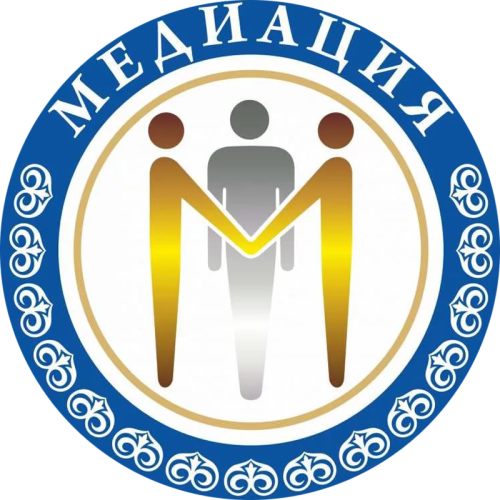 На современном этапе модернизации образования особое внимание уделяется проблеме создания психологически комфортной и безопасной образовательной среды в образовательных организациях. Одним из ключевых аспектов в решении данного вопроса является установление конструктивных отношений между всеми участниками образовательного процесса. С целью гармонизации межличностных отношений в целом в образовательных организациях создаются Службы медиации (примирения), в том числе и в дошкольных образовательных учреждениях.Медиация (от лат. мediare – посредничать) – это способ урегулирования споров при содействии медиатора на основе добровольного согласия сторон в целях достижения ими взаимоприемлемого решения (ФЗ от 27 июня 2010г. № 193-ФЗ «Об альтернативной процедуре урегулирования споров с участием посредника (процедуре медиации)»). Есть множество технологий, с помощью которых происходит альтернативное урегулирование конфликтов. Одной из них является медиация.Медиатор — это независимый посредник, которого привлекают для урегулирования споров или конфликтов, нейтральный по отношению к ситуации человек, который помогает наладить коммуникацию между спорящими участниками в образовательной организации.В процессе медиации конфликтующие (или обидчик и жертва) встречаются для переговоров, а ведущий (медиатор) создает условия для взаимопонимания всех участников и для достижения договоренности о приемлемых для них вариантах разрешения проблемы.Служба медиации - эта служба, состоящая из работников образовательной организации.Основными принципами медиации являются:- ДОБРОВОЛЬНОСТЬВы участвуете во встрече добровольно, Вас никто не принуждает к участию в процедуре медиации. Вы вправе отказаться от участия в медиации, как до ее начала, так и в ходе самой медиации. - ИНФОРМИРОВАННОСТЬМедиатор предоставит Вам всю необходимую информацию о сути медиации, ее процессе  и правах участников медиации.- КОНФИДЕНЦИАЛЬНОСТЬМедиатор или служба медиации не имеют право разглашать информацию о процессе медиации. Исключение составляет информация, связанная с возможной угрозой жизни либо возможности совершения преступления, при выявлении этой информации медиатор ставит участников в известность, что данная информация будет разглашена.- ОТВЕТСТВЕННОСТЬ СТОРОН И МЕДИАТОРАМедиатор несет ответственность за ход встречи, за соблюдение участниками принципов и правил медиации. Ответственность за результат медиации несут стороны конфликта, участвующие в медиации. Медиатор не может советовать сторонам принять то или иное решение по существу конфликта.- НЕЙТРАЛЬНОСТЬ МЕДИАТОРАМедиатор в равной степени поддерживает стороны и их стремление в разрешении конфликта. Если медиатор чувствует, что не может сохранять нейтральность, он должен передать дело другому медиатору или прекратить медиацию.Таким образом, если Вы добровольно согласились участвовать в процессе медиации, то специально обученный человек – медиатор, будет содействовать вам в разрешении конфликта, как третья нейтральная сторона.Медиатор НЕ будет осуждать Вас, НЕ будет разглашать информацию, полученную от участников процесса медиации ни директору, ни полиции, НИКОМУ.Медиатор будет только ПОМОГАТЬ конфликтующим сторонам договориться и прийти к взаимовыгодному решению.Служба медиации это:Разрешение конфликтов силами детского сада.Изменение традиций реагирования на конфликтные ситуации.Профилактика ранней дезадаптации.В соответствии с приказом заведующей в МДОУ детский сад с. Микшино с 10 января 2023г начнет функционировать Служба медиации (примирения) в отношении всех участников образовательного процесса (детей, родителей, педагогов) и работников дошкольной образовательной организации. Определен следующий        круг    ее        задач:
1. Создание системы защиты, помощи и обеспечения гарантий прав и интересов детей раннего и дошкольного возраста, включая детей, попавших в трудную жизненную ситуацию и находящихся в социально опасном положении, детей из неблагополучных семей посредством адаптации и применения метода школьной медиации и восстановительного подхода.
2. Создание системы профилактической и коррекционной работы с детьми, попавшими в трудную жизненную ситуацию и находящимися в социально опасном положении, детьми из неблагополучных семей посредством использования адаптированной процедуры медиации и восстановительного подхода.
3. Внедрение новых форм и методов, технологий работы с участниками образовательного процесса в контексте достижения основной цели.
4. Интеграция адаптированного варианта метода школьной медиации в образовательно-воспитательный процесс детского сада для обеспечения доступа к медиации для каждой семьи и каждого ребенка.
5. Повышение эффективности педагогической, психологической и социальной помощи, оказываемой детям, в первую очередь относящимся к «группам риска».
6. Повышение квалификации педагогических работников детского сада по вопросам применения адаптированной процедуры медиации в повседневной педагогической практике.
7. Обеспечение открытости в деятельности по защите прав и интересов детей среди общественности.
Служба медиации (примирения)  в МДОУ детский сад с. Микшино работает по средам с 13:00 до 15:50 (но обратиться за помощью можно в любое рабочее время).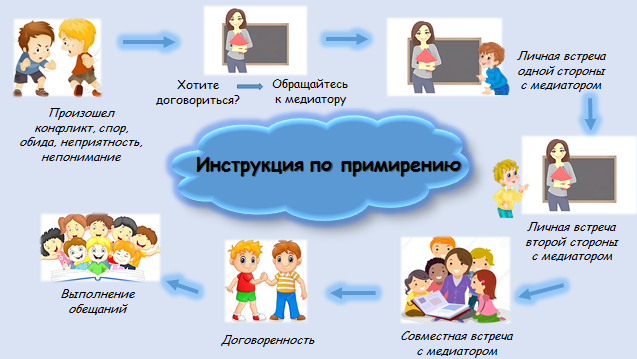 НОРМАТИВНО-ПРАВОВОЕ ОБЕСПЕЧЕНИЕ ДЕЯТЕЛЬНОСТИСЛУЖБЫ МЕДИАЦИИФедеральный  уровеньФЕДЕРАЛЬНЫЙ ЗАКОН N 193-ФЗ "Об альтернативной процедуре урегулирования споров с участием посредника (процедуре медиации)" от 27.07.2010. Федеральный закон "Об образовании в Российской Федерации" от 29.12.2012 N 273-ФЗФедеральный закон Российской Федерации от 23 июля 2013 г. N 233-ФЗ "О внесении изменения в статью 18 Федерального закона "Об альтернативной процедуре урегулирования споров с участием посредника (процедуре медиации)"ФЕДЕРАЛЬНЫЙ ЗАКОН N 194-ФЗ "О внесении изменений в некоторые законодательные акты Российской Федерации в связи с принятием Федерального закона "Об альтернативной процедуре урегулирования споров с участием посредника (процедуре медиации)" от 27.07.2010Концепция развития до 2020 года сети служб медиации в целях реализации восстановительного правосудия в отношении детей, в том числе совершивших общественно опасные деяния, но не достигших возраста, с которого наступает уголовная ответственность в Российской ФедерацииРаспоряжение Правительства РФ от 01.09.2018 года №1837-рУровень организации Приказ о создании службы медиацииПоложение о службе медиации МДОУ детский сад с. МикшиноПлан работы на 2023-2024 учебный годПорядок работы службы медиацииТехнологии медиацииПринципы и формы восстановительной медиацииПримирительный договорКонсультация для родителей.Консультация для педагогов